Во всём человеческом организме нет более важного органа, чем мозг. Миллиарды крошечных клеток, составляющих мозг, наделены поразительными способностями. И все, окружающие нас материальные предметы и вещи созданы благодаря клеткам человеческого мозга.В отличие от других клеток организма клетки мозга не меняются в течение всей жизни! Клетки кожи обновляются каждые несколько недель, клетки крови - каждые несколько месяцев, а клетки мозга никогда не заменяются новыми.В том, что наш мозг в течение всей жизни состоит из одних и тех же клеток, проявляется мудрость создавшей нас Природы.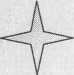 Как Вы думаете, почему Природа не обновляет клетки мозга?Некоторые учёные считают, что наша способность думать и запоминать основана на химической реакции, но что это за реакция - никто пока в точности не выяснил. Тем не менее врачам хорошо известно, что для нормальной работы мозгу нужно получать большое количество кислорода и сахара. Лишённые кислорода клетки погибают через несколько минут - быстрее клеток любого другого органа, а при недостатке сахара мозг не может хорошо работать.Мозг можно и нужно тренировать, чтобы он проявил свои замечательные способности. Если этого не делать, мозг не разовьётся в полной мере. Вот некоторые правила:Всегда хорошо высыпайся.Регулярно и полноценно питайся.Сдерживай свой гнев, не давай
воли нервам.Читай много хороших книг.